RIDER APPLICATION 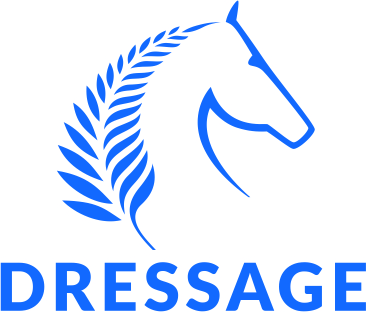 AUS INTERSCHOOLS CHAMPIONSHIPS SYDNEY 28 Sept – 2 October Riders must be of secondary school age and must have parent / guardian consent to apply. This person also agrees that rider will abide by all event and team conditions and instructions by team officials I, (rider name) If selected: I ……………………………………..Agree to all to abide by all event and team conditions and instructions by team officials. Agree to abide by all ESNZ Dressage rules, ESNZ General Regulations and Clean Sport rules, welfare of the horse and social media policies. Agree that I understand I must be respectful to loan horse owners at all times and follow instructions regarding my loan horse                  Signature: I give ………………………………………………..permission to apply for the AUS School Team Tour Send application by email to dressage@nzequestrian.org.nz  no later than 5pm  15th August Name Post AddressEmail Mobile AgeDOBSchool Current Horses / PoniesLevel CompetingHighest level competed Any previous loan horse experience in team,  or riding other horses What is your motivation to be in this team